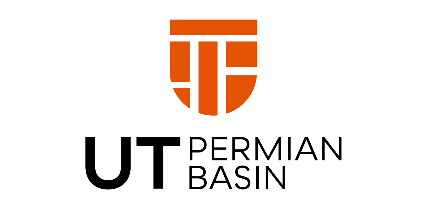 ADDENDUM NUMBER:    1June 7, 2021	For	RFQ# 742-21-183-3	Campus Transformation Plan 	University of Texas Permian Basin	4901 E. University Blvd.	Odessa, TX 79762The following revisions, additions and clarifications shall be incorporated in the Request for Proposal referenced above.  All other provisions of the Request for Proposal shall remain unchanged.Campus Map – In lieu of the current masterplan – (masterplan has not been approved by the Board of Regents and is not available at this time)Pre Proposal Attendee list – See attached